EVALUATION  MATHEMATIQUES  CM2Exercice 1 :Ecris en chiffres les nombres suivants :Dix-milliard-sept-cent-mille-sept-cent-sept :…………………………………………………………Seize-millions-quatre-cent-un-mille-neuf-cent-treize : ………………………………………………Item 1 :Ecris les nombres suivants en lettres :5 600 320 : …………………………………………………………………...9 410 600 905 :  ……………………………………………………………………Item 2 :Exercice 2 :Ecris ce que représente le chiffre souligné dans les nombres suivants :125 481 473 :……………………………………………………………………1 983 524 900 :……………………………………………………………………Item 3 :Exercice 3 :Décompose les nombres :18 504 920 =  ……………………………………………………………………7 005 125 = ……………………………………………………………………Item 4 :Exercice 4 :Colorie les fractions demandées : Item 5:Exercice 5 :Complète avec < ou > :Item 6:Exercice 6 :1/ Place les fractions sur la droite graduée :2/ Complète les fractions sur la droite.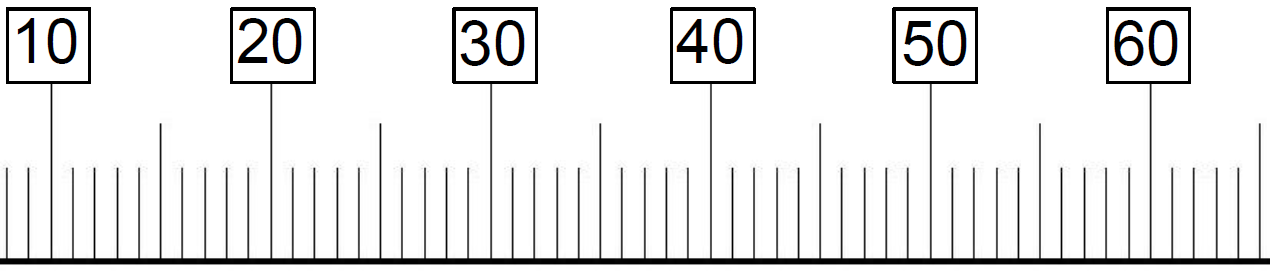 Item 7 : Item 8 : Exercice 7 :Ecris sous forme d’un nombre décimal : Item 9:Ecris les nombres décimaux sous forme d’une fraction décimale : Item 10:Exercice 8 :Ecris sous forme d’un nombre décimal :1 unité ,2 dixièmes et 4 millièmes :  ….5 unités et 85 centièmes :   ….25 millièmes :  ….1 unité et 16 millièmes :  ….Items 11 à 14:Exercice 9 :Compare les nombres décimaux avec < ou > :1, 5  …  0,99                  15,091 …   15,2                       0,08   …   0,125        0,109 …. 0,09Item 15:Exercice 10 :Indique pour chaque angle sa nature (droit, aigu ou obtus) :                                 Item 16: 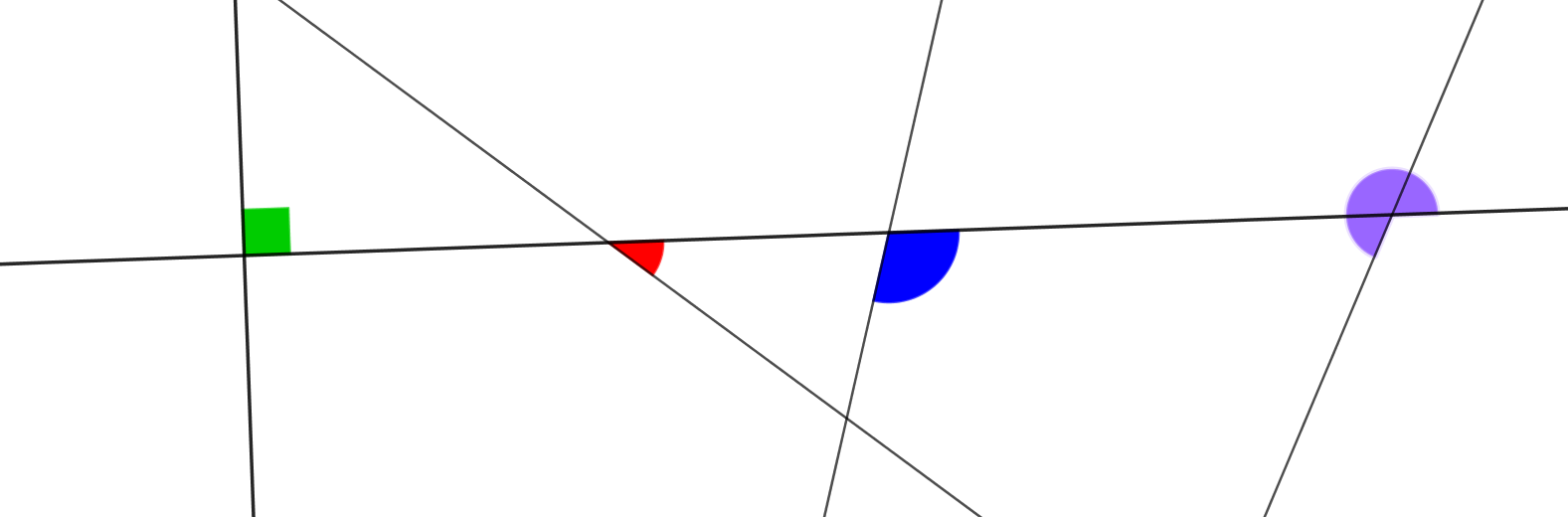 Item 17:Exercice 11 :Trace une droite perpendiculaire à la droite y passant par le point A :                                                           Item 18: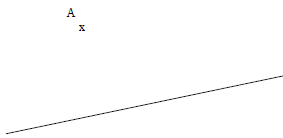 Trace une droite parallèle à la droite z passant par le point B :                                          Item 19: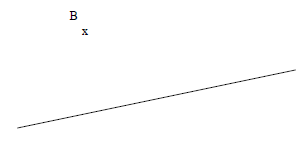 Exercice 12 :Trace le symétrique de la figure :  Item 20: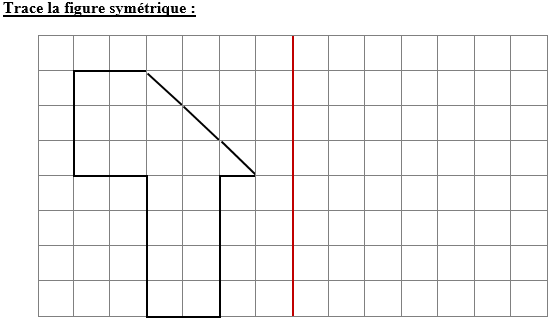 Trace sur la figure les axes de symétrie : Item 21:Indique le nom de chaque figure :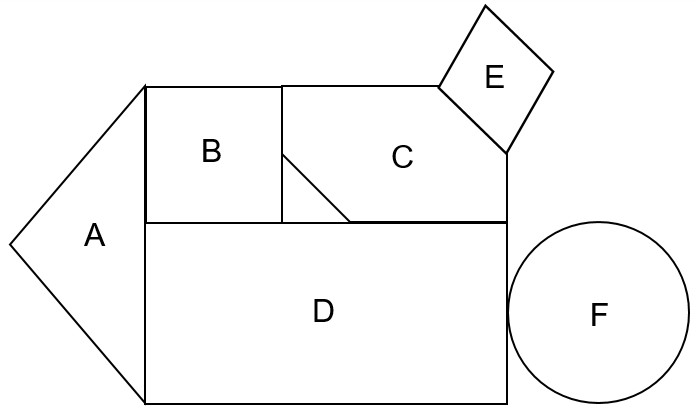 A : ____________________________B : ____________________________C : ____________________________D : ____________________________                                                                         Item 22:E : ____________________________                                                                         Item 23:F : ____________________________                                                                         Item 24:Exercice 13 :1/ Trace le milieu des 3 segments :Item 25:2/ Construis la figure en suivant le programme de construction suivant :1. Trace un carré ABCD de 4,5 cm de côté.							Item 262. Trace les deux diagonales du carré. Elles se coupent au point O			Item 273. Trace le cercle de centre 0 et de rayon [OA].4. Place le milieu I du segment [AB]. Trace la droite (OI). Elle coupe le cercle en H.	Item 28Indique avec le symbole nécessaire s’il y a des angles droits. Complète : Item 29:Item 30:Exercice 14 : Résous chacun des problèmes :Problème 1 :Papa possède 6 chemises de couleur et 4 cravates différentes. Combien peut-il former de tenues différentes ?Item 31:… Item 32:Problème 2 :Un éleveur de poules dispose de 1 608 œufs. Combien de boîtes de 12 œufs peut-il remplir ?Item 33:… Item 34:Problème 3 :Un cultivateur a ramassé 450 melons et dispose de 25 cartons. Combien de melons doit-il mettre dans chaque carton pour transporter toute sa production ?Item 35:… Item 36:Problème 4 :Combien y a-t-il de bouteilles de jus d’orange dans 25 lots de 12 bouteilles de jus d’orange ? Item 37:… Item 38:Exercice 15 :Voici des informations sur le nombre de garçons et de filles qui pratiquent différents sports à l’école : 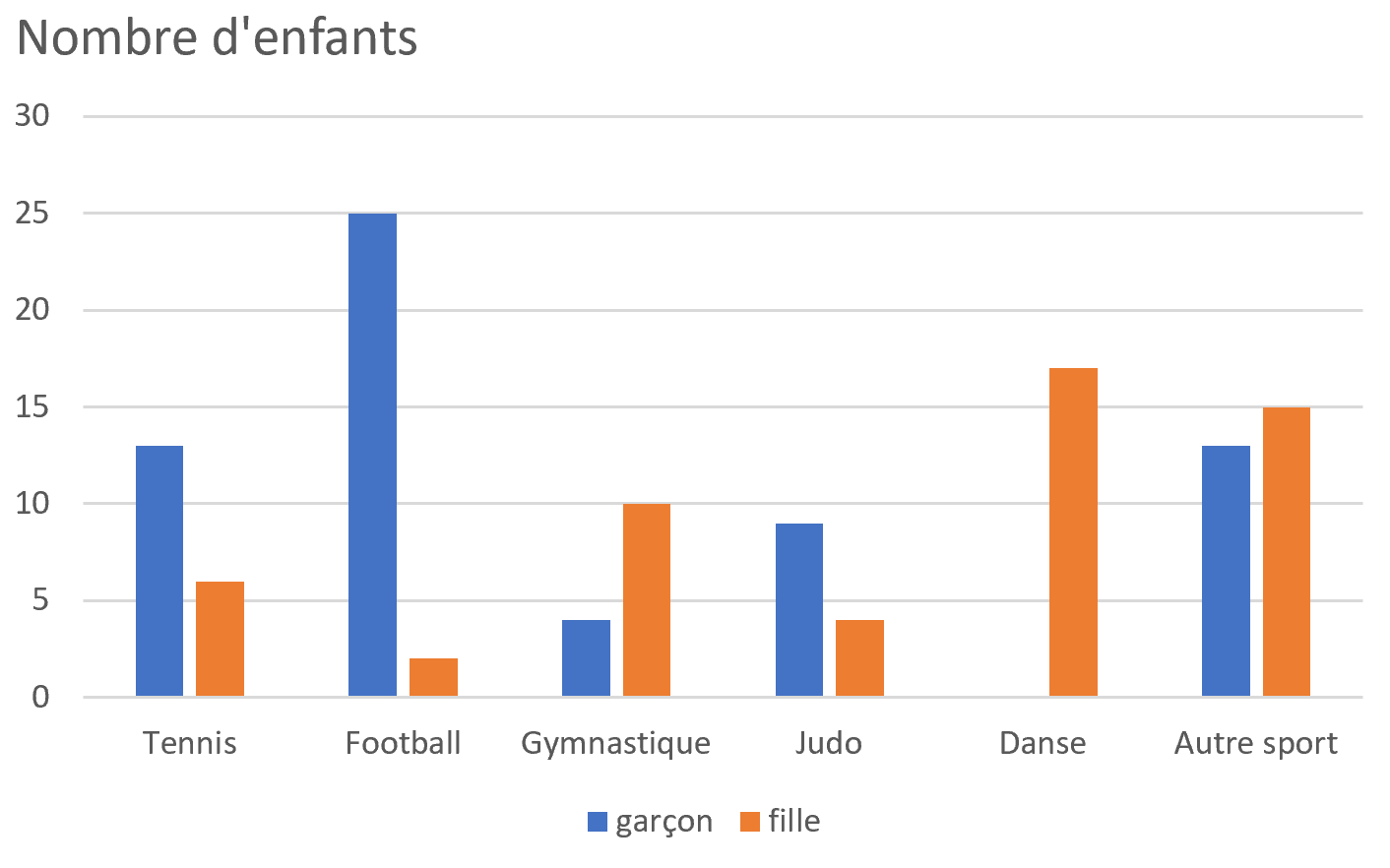 Réponds aux questions :1/ Quel est le sport le plus pratiqué par les filles ? ……………………………………………….	Item 39:2/ Quel est le sport le moins pratiqué par les garçons ? …………………………………………….	Item 40:	3/ Combien d’enfants pratiquent le tennis ? ………………………………………………………….	Item 41:4/ Y a-t-il plus de 15 filles qui font de la danse ? …………………………………………………… Item 42:	5/ Au total, combien de garçons pratiquent un sport ? …………………………………… Item 43:Exercice 16 :Pose et effectue les additions suivantes :32 519 + 12 + 5 874 =                          15,75 + 125,1 = 					                                                                                Item 44 / 45 :						Pose et effectue les soustractions suivantes :3 763 – 435 =		                    1387,49 – 151,25 = 												         Item 46 / 47:Pose et effectue les multiplications suivantes :15,4 x 6 = 				1 983 x 74 =                 Item 48 / 49 :Exercice 17 :Pose et effectue les divisions suivantes :8 916 : 4 =                                                   8 284 : 12 =                				Item 50 / 51 :Exercice 18 :Complète :item 52 / 53 :Exercice 19 :Calcule sans poser l’opération :Item 54 / 55 / 56 / 57 :Exercice 20 :Convertis :Item 58 / 59 / 60 / 61 :Exercice 21 :Relie :Item  62 / 63  :Exercice 22 :1/ Calcule l’aire du carré :L’aire du carré est de : ……………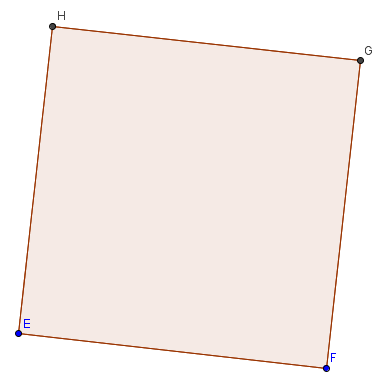                                                                   Item  64 :2/ Calcule l’aire de la figure dans l’unité choisie : L’aire de la figure est de : ………………Item  65 :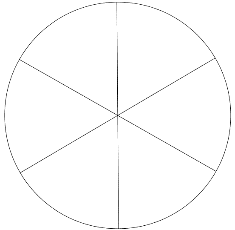 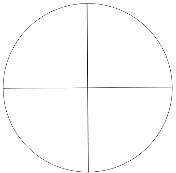 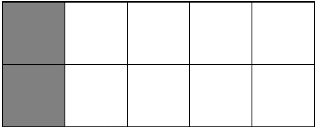 VraiFauxLe triangle AHB est isocèle.AB = CDLe triangle COD est équilatéral.Le cercle passe par les sommets du carré.garçonfilleTennis136Football252Gymnastique410Judo94Danse017Autre sport13153 x 7 = …14 : 2 = …4 x 9 = …24 : 4 = …5 x 8 = …45 : 5  = …6 x 7 = …48 : 6  = …6 x 9 = …72 : 8 = …Double de 75 : …123 x 3 = …1 229 + 9 = …1,5 + 3,6 =Triple de 25 : …9 x 11 = …2 356 + 19 = …1 ,25 – 0,2 = Moitié de 260 : …3 x 5 x 6 = …8 345 – 19 = …9,15 – 0,05 = Tiers de 330 : …2 x 15 x 5 = …15 458 – 99 = …0,75 + 0,35 = 125 cm = …    mm15 l = …    cl25,5 kg =  …    g3h 30min = …      min150 mm = …        m15,9 € = …   centimes1 tonne = ….     kg95 sec = … min … sec1.Poids d’un sac de pommes de terre20 cm2.Epaisseur d’un spaghetti1min303.Poids d’une boite de sardine1h304.Temps d’un match de foot2,5 kg5.Temps d’une chanson150 g6.Longueur d’une règle1 mm